Task 1Answer sheetcountry: ________________				team: _								name: 					 	signature:  			name: 					 	signature:  			name: 					 	signature:  												10. 05. 2022Hradec KrálovéCzechiaTask A1 (18 points)Question A1.1 Draw a representative section from Slide A. Label with terms from Table 1. (7 points)Question A1.2 Draw a representative section from Slide B. Label with terms from Table 1. (7 points)Question A1.3 Enter the letter (A or B) of your slides to the corresponding animal from which the skin sections were prepared. (1 point)Question A1.4 Label the epidermal layers in one of your drawings from Question 1.1 or 1.2. (2 points)Question A1.5 Which biomolecule is most likely the target of hematoxylin staining? Indicate the corresponding molecule by a tick (). (1 point)Task A2 (12 points)Question A2.1 (8 points) Question A2.2 Write the code of the section (C1, C2, D1, D2) to the corresponding field in the answer sheet. (2 points)Question A2.3 Where do the extracellular matrix components come from? Choose the correct statement(s) regarding the protein and polysaccharides molecules found in the matrix and label with by a tick () in the answer sheet. (1 point)Question A2.4 What is the role of HA in skin and other tissues? Pick the correct answer(s) by a tick () in the answer sheet. (1 point)Task A3 (20 points)Question A3.1 What type of molecular motors would you expect to be responsible for the transport of melanosomes to the cell periphery? (1 point)Write the letter of the correct answer in the boxQuestion A3.2 Which absorbance curve corresponds to eumelanins and which to pheomelanins? (0.5 points)Question A3.3 Which statements are correct about eumelanin/pheomelanin absorbtion? Indicate by a tick () (select 0–3 answers). (1.5 points)Question A3.4 Which statements are correct about melanin production? Indicate by a tick () (select 0–10 answers). (5 points)Question A3.5 In which cases would you expect hyperpigmentation? Choose all true statements and indicate them by a tick () (select 0–4 answers). (2 points)Question A3.6 Which statements about regulation of sweat production are most likely true? Choose all true statements and indicate them by a tick () (select 0–9 answers). (4.5 points)Question A3.7 Which statements about thermoregulation and regulation of water loss in the naked mole-rat apply? Choose all true statements and indicate them by a tick () (select 0–4 answers). (2 points)Task B1: Water binding propertiesQuestion B1.1 (4 points)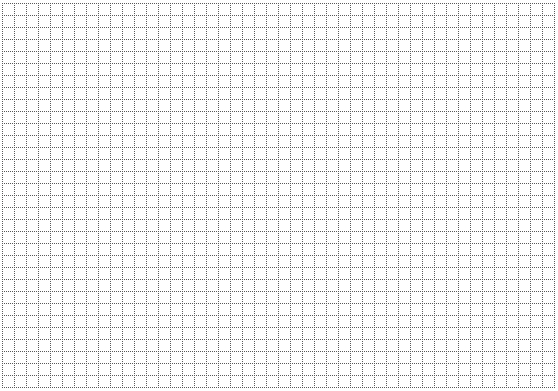 Graph B1 Total amount of water bind by the hyaluronic acid as a function of time.Table B1Question B1.2 Draw Graph 2 as the time dependence of the sample diameter, and Graph 3 as the time dependence of weight (12 points) Graph B2 Diameter of the sample as a function of time.Graph B3 Weight of the sample as a function of time.Question B1.3 (4 points)Is the exponential model good representation of the real water-binding properties of the sample?YES                NOHalf-time estimation for sample weight (2 points): ______________________TASK B2: Surface tension of hyaluronic acidQuestion B2.1. (8 points)Sample 1: Hyaluronic acidSample 2: WaterQuestion B2.2 (1 point)Decide according to your measurement and circle below the right answer:a) The surface tension of hyaluronic acid solution is higher than water.b) The surface tension of hyaluronic acid solution is lower than water.c) We cannot decide if this is case a) or case b).TASK B3: Lubrication properties of hyaluronic acidQuestion B3.1 (2 points)Derive the equation and explain what happens in terms of the forces acting on the block (draw picture if necessary):Question B3.2 (6 points)Fill in the tables with measured and calculated values:Dry rough sideDry smooth sideQuestion B3.3 (2 points)Write down the coefficients of dry friction in for  with right number of significant digits:Dry rough side:      ______________________Dry smooth side:  ______________________Question B3.4 (6 points)Fill in the tables with measured and calculated values:Lubricated rough sideLubricated smooth sideQuestion B3.5 (2 points)Write down the coefficients of dry friction in for  with right number of significant digits:Lubricated rough side:      ______________________Lubricated smooth side:   ______________________Question B3.6 (2 points)Express as a percentage how much the coefficient of friction has decreased in both cases if the parts have been lubricated with hyaluronic acid.Rough side:      _____________                                                                 Smooth side:   ________________Task C1Question C1.1 (1.5 points)How many carbon atoms are in a structural unit of hyaluronic acid?Calculate the degree of polymerization of hyaluronic acid chain weighting 150 kDa (kilodalton).Viscosity measurementQuestion C1.2 Speed of fall of the steel ball (1 point)Question C1.3 Calculation of viscosity (6.5 points)Viscosity of solutionsQuestion C1.4 Empirical coefficients (3 points)Graph paper for determination of K and αPolymer degradationQuestion C1.5 Times of ball fall in individual mixtures (5 points)Question C1.6 What is probable mechanism of polymer degradation? Mark the right answer. (2 points)Mark the detailed explanation of the reaction mechanism.a) Electrophilic activation of the molecule of hydrogen peroxide before nucleophile attack of the sugar unit.b) Catalytic role of the metal ion on peroxide decomposition – formation of HO∙ and HOO∙ radicals.c) Electrophilic activation of the glycoside bond by coordination to the metal ion before nucleophilic attack of hydrogen peroxide.d) Electrophilic activation of the glycoside bond by coordination to the metal ion before nucleophilic attack of water molecule.e) Catalytic splitting of hydrogen peroxide to HO∙ radicals due to intermolecular hydrogen bonds formation with neighbouring hydroxide group after forming a cyclic intermediate. Task C2Question C2.1 (1 point)Value of pKA of unsubstituted organic acids is ca 4.8 [e.g. pKA(acetic acid) = 4.76, pKA(propionic acid) = 4.88, pKA(butyric acid) = 4.81].Mark the reason, why pKA of d-glucuronic acid differs from those of mentioned organic acids.a) Electron withdrawing inductive effect of electronegative oxygen atoms bound to the -carbon.b) Electron donating inductive effect of free electron pairs of oxygen atoms from hydroxo groups present in the molecule.c) Carboxylate deprotonation is stabilized by an intramolecular hydrogen bonding due to a presence of neighbouring hydroxo group.d) Better delocalization of the negative charge in the anion of D-glucuronic acid when compared to mentioned examples.e) Due to positive mesomeric effect of the hydroxo group bound to the -carbon.f) Due to a general Pauling-Bell rule of correlation of acidity with number of oxo/hydroxo groups present in the molecule.Question C2.2 (1 point)In what pH region will solution of acetic acid work as the best buffer? Mark the right answer.Question C2.3 (1 point)In what pH region will lie pH of the 0.1m solution of sodium acetate? Mark the right answer.Question C2.4 (3 points)Factorization of stock solution of NaOHConcentration of (CO2H)2Consumed volumes of NaOH in factorizationQuestion C2.5 Concentration of stock solution of NaOH (1 point)Determination of concentration of d-glucuronic acidQuestion C2.6 Consumed volumes of NaOH in titrations of d-glucuronic acid (3 points)Question C2.7 Concentration of d-glucuronic acid (1 point)Determination of dissociation constant of d-glucuronic acidQuestion C2.8 (5 points)Chosen volume of NaOHpH values of prepared solutions – sign of lab assistant neededDetermined pKA of d-glucuronic acidTask C3Question C3.1 (2 points)What is energy of photon of light used for spectrophotometric measurement (585 nm)? Write the value as frequency (in Hz) as well as wavenumber (in cm−1).Question C3.2 (8 points)Absorbance of prepared solutions – sign of lab assistant neededQuestion C3.3 (5 points)Graph paper for calibration lineDo not write anything in this fieldPoints for slide A:Do not write anything in this fieldPoints for slide B:MouseNaked mole-ratcellulosewaterDNAtransmembrane proteinsphospholipidssimple sugars (oligosaccharides)C1C2D1D2Animal originTreatmentSection codeMousehyaluronidaseMousemockNaked mole-rathyaluronidaseNaked mole-ratmockThey are directly extracted from the surrounding environment. The animal incorporates selected molecules into both superficial and deeper layers of skin.They are largely synthetized by skin microbiome (mainly bacteria). Animals with different microbiome display different composition of extracellular matrix.They are synthetized solely by liver cells. Blood and lymph transport them to the skin.They are synthetized by cells directly in the tissue. Some molecules are made inside the cells and subsequently exported by exocytosis; others are synthetized by transmembrane enzymes.It maintains sufficient hydratation of the tissue.It can serve as lubricant, e.g., in joints.It has a large space-filling capacity.It regulates migration of cells.EumelaninsPheomelaninsa)b)c)a)b)c)d)e)f)g)h)i)j)a)b)c)d)a)b)c)d)e)f)g)h)i)a)b)c)d)Time [h:mm]Diameter [mm]Weight [g]0:000.0020:150:300:451:001:302:002:303:003:30Number ofmeasurement12345Number ofmeasurement12345Number ofmeasurement12345Number ofmeasurement12345Number ofmeasurement12345Number ofmeasurement12345n(150 kDa polymer):M [kDa]t [s]l [mm]v [mm∙s−1]50097016101900M [kDa] [N∙s∙mm−2] [Pa∙s]50097016101900K =α =Time of ball fall (measured by the stopwatches) [s]Time of ball fall (measured by the stopwatches) [s]Time of ball fall (measured by the stopwatches) [s]Time of ball fall (measured by the stopwatches) [s]Time of ball fall (measured by the stopwatches) [s]Starting time of individual experiments (according to the wall clock) [hh:mm:ss]mixture amixture bmixture cmixture dmixture ea) electrophilicb) nucleophilicc) radicala) pH 0–2b) pH 2–4c) pH 4–6d) pH 6–8e) pH 8–10a) pH 2–4b) pH 4–6c) pH 6–8d) pH 8–10e) 10–12c[(CO2H)2] =mol∙dm−3V1 [ml]V2 [ml]V3 [ml]accepted value ofV [ml]c(NaOH):mol∙dm−3V1 [ml]V2 [ml]V3 [ml]accepted value ofV [ml]c(d-glucuronic acid) =mol∙dm−3V(NaOH) =                        mlpH1pH2pKA(d-glucuronic acid) =(585 nm) =Hz(585 nm) =cm−1solutionc(N-acetyl-d-glucosamine)[mol∙dm−3]A(585 nm)standard 00standard 1standard 2standard 3standard 41.00 ∙10-3unknown sample–c(unknown sample):mol∙dm−3